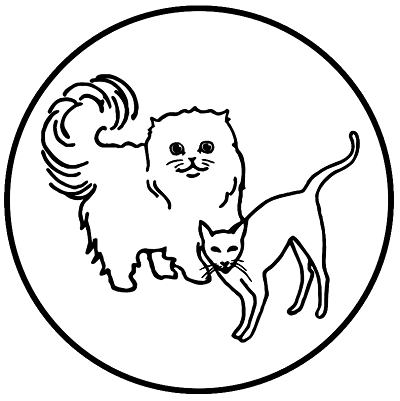 ZVEZA FELINOLOŠKIH DRUŠTEV SLOVENIJEFeline federation of SloveniaNa podlagi 2. odstavka 2. člena Pravilnika prvenstva ZFDS so bila na seji Izvršnega odbora ZFDS dne 30.08.2022 sprejeta:Tekmovalna pravila za prvenstvo ZFDSI. SPLOŠNO1.(vsebina)Tekmovalni pravila za Prvenstvo ZFDS (v nadaljevanju: Pravila) so namenjena za določanje kriterijev za tekmovanje na podlagi razstavnih rezultatov in se lahko spreminjajo v skladu s 2. odstavkom 2. člena Pravilnika prvenstva ZFDS (v nadaljevanju Pravilnik) II.  TEKMOVANJE MAČK2.(pasemske mačke)Pasemske mačke tekmujejo za:•	NAJUSPEŠNEJŠA MAČKA V KATEGORIJI, navedenih v 5. členu Pravilnika:•	odrasli samci •	odrasle samice •	nevtrum samci •	nevtrum samice •	mladiči od 4 (štiri) do 10 (deset) mesecev V kolikor pride do izenačitve točk, je najuspešnejša tista mačka, ki je točke zbrala na manj razstavah.•	NAJUSPEŠNEJŠIH 10 MAČK ZFDS, katere zberejo največ točk v konkurenci vseh pasemskih mačk.V kolikor pride na desetem mestu do izenačitve točk, osvoji 10. mesto tista mačka, ki je dosegla točke na manj razstavah.Skupaj se razglasi največ 10 najuspešnejših mačk. 3.(domače mačke)Domače mačke tekmujejo za:•	NAJUSPEŠNEJŠA DOMAČA MAČKA V RAZREDU, navedenih v 6.čl. Pravilnika.V kolikor pride do izenačitve točk, je najuspešnejša mačka tista mačka, ki je točke zbrala na manj razstavah..Skupaj se lahko razglasi do 2 najuspešnejšidomači mački. 4.(način točkovanja)Mačke zbirajo točke na podlagi razstavnih rezultatov in točkovnika iz 9. točke teh Pravil. Za posamezno mačko se upošteva 15 najboljših rezultatov.III. TEKMOVANJE VZREJALIŠČ ZFDS5.(splošno)Vzrejališča ZFDS, navedena v 7. členu Pravilnika, tekmujejo za:• 4 NAJUSPEŠNEJŠA VZREJALIŠČA PO KATEGORIJAH, navedenih v 5. členu Pravilnika.•  10 NAJUSPEŠNEJŠIH VZREJALIŠČ v konkurenci vseh vzrejališč. 6.(način točkovanja)Mačke navedene v 8. členu Pravilnika,  lahko za TEKMOVANJE VZREJALIŠČ ZFDS prispevajo največ 20 najboljših razstavnih rezultatov.IV. NACIONALNI ZMAGOVALECNATIONAL WINNER (NW)7.(točkovanje)Za dosego naziva NW se uporablja točkovnik iz 8. točke teh Pravil in se podeli mačkam, absolutnim zmagovalcem vseh kategorij v naslednjih razredih:1.	odrasli samci 2.	odrasle samice3.	nevtri samci4.	nevtri samice5.	mladiči 4-10 mesecev6.	domače mačkeNaziv NW lahko prejmejo le mačke, ki so dosegle vsaj en BIS in vsaj še eno nominacijo v tekmovalnem obdobju. V kolikor pride do izenačitve točk je naziv NW dosegla tista mačka, ki je točke zbrala na manj razstavah. Če je več mačk zbralo enako število točk na enakem številu razstav, se vsem podeli naziv NW neglede na 2. odstavek tega člena.V. TOČKOVNIK8.(točkovnik prvenstva ZFDS)Mačka na osnovi doseženih razstavnih rezultatov pridobi naslednje število točk:(*) BOB5 in različne specialke, izbor občinstva, … vsaki udeleženi mački pripadajo pripisane točke – dosežek mora potrditi organizator na certifikatu na prošnjo razstavljalca.(**) dosežki iz regijskih in svetovnih razstav se pomnožijo z navedenim količnikom.VI. DOKAZILA9.(evidentiranje dokazil)Lastniki mačk evidentirajo dokazila o osvojenih dosežkih na razstavah z vnosom podatkov in priložitvijo potrdil (skenirana diploma in sodniško poročilo) v aplikacijo, dosegljivo na spletni strani ZFDS.Za dosežke, pridobljene v tekmovalnem obdobju, morajo lastniki mačk, po postopkih iz prejšnjega odstavka, rezultate sporočiti najkasneje do 15. januarja naslednjega leta. Dokazila o dosežkih (kopija diplome in kopija sodniškega poročila), vnešena v aplikacijo in poslana po predpisanem roku, se v točkovanju prvenstva ZFDS ne upoštevajo.10.(evidentiranje dokazil iz tujine)Dokazila o dosežkih mačk iz razstav doseženih pod okriljem FIFe, ki nosijo isto ime vzrejališča, vendar pa njihov lastnik ni član ZFDS, lastniki vzrejališč predložijo do 15. januarja naslednjega leta.VIII VELJAVNOST11.Ta tekmovalna pravila pričnejo veljati s 01.01.2022.Predsednik ZFDS Božidar GrigićDosežekŠtevilo točk / količnikodličnoodlično 4odlično 3odlično 21112odlično 1 / I. (prva) 4-7 / 7-10 / HCS / HCL10CAC / CAP / I. (prva)10CACIB / CAPIB15CAGCIB / CAGPIB20CACS / CAPS 25PH (častni naslov)25BIV - Best in Variety25NOM BIS - Nominacija za Best in Show25BIS - Best in Show 4-7 / 7-10 / Nevtri / Odrasli25BIC - Best in Category25SPECIAL SHOWS *5BOB4 - Best of Best 45BOB3 - Best of Best 310BOB2 - Best of Best 215BOB1 - Best of Best 120REGIJSKE RAZSTAVE **dosežene točke krat 2SVETOVNE RAZSTAVE **Dosežene točke krat 3